To 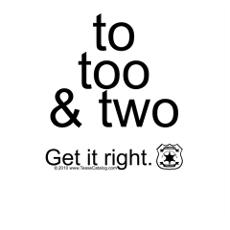 Too TwoThese three words are homophones, meaning that they sound alike even though they historically come from different sources and have different meanings.To is the word we use when we talk about going towards something. It might help you toremember its spelling, if you think of it as the beginning letters of towards. We also use to when we say such things as to run, to rain, to consider, to tell. Too is used to mean more than enough, as in, “I am too tired to stay for any longer.” Somepeople remember this spelling by thinking that the two o’s in its spelling are too many.Two is the way to spell the name of the number 2. One way to remember that the word with the w in it is the number is to think of other words starting with tw that mean two. Twins is one such word. Tweezers have two parts, twilight has light from the day and thenight, and if you are betwixt and between, you are caught between two choices.PRACTICE EXERCISEIn the following sentences that tell the story of an ill-fated shopping trip, write thecorrect two, too, or to in the blank spaces.1. The other day I went _________ the shop.2. While I was there I bought a shirt and _________ pairs of shoes.3. I went ________ the till _________ pay.4. As I was leaving the shop the bag broke open because it was _________ thin.5. ______ people ran over ____ help me but it was  ___ late.6. The shoes and shirt fell through the hole in the bottom of the bag and crashed onto the floor. Customers tried _________help, but there was nothing they could do when someone accidentally stepped on the shirt and got it dirty.7. The manager came over_________ talk _________ me and explain that their new plastic bags are _________ thin ________ use for heavy items like shoes.8. He said it was a good idea _________ double-bag bigger packages.9. Now when I go _________ town to shop, I am always ready ______ make sure that the employees use ______ bags instead of one, just _________be safe.10.  I’ve told all my friends ______do this _____! Answers: 1. to, 2. two, 3. to, to, 4. too, 5. two, to, too, 6. to, 7. to, to, too, to, 8. to, 9. to, to, two, to.english.clas.asu.edu